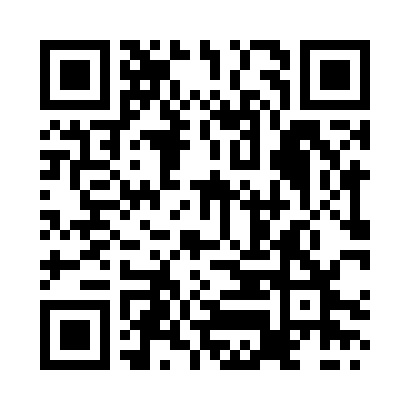 Prayer times for Bruzai, LithuaniaWed 1 May 2024 - Fri 31 May 2024High Latitude Method: Angle Based RulePrayer Calculation Method: Muslim World LeagueAsar Calculation Method: HanafiPrayer times provided by https://www.salahtimes.comDateDayFajrSunriseDhuhrAsrMaghribIsha1Wed3:115:451:286:419:1211:372Thu3:105:431:286:429:1411:383Fri3:095:411:286:439:1611:394Sat3:085:381:286:449:1811:405Sun3:075:361:276:459:2011:406Mon3:065:341:276:479:2211:417Tue3:055:321:276:489:2411:428Wed3:055:301:276:499:2611:439Thu3:045:281:276:509:2811:4410Fri3:035:261:276:519:3011:4511Sat3:025:241:276:529:3211:4512Sun3:015:221:276:539:3411:4613Mon3:005:201:276:559:3611:4714Tue3:005:181:276:569:3711:4815Wed2:595:161:276:579:3911:4916Thu2:585:141:276:589:4111:5017Fri2:585:121:276:599:4311:5018Sat2:575:111:277:009:4511:5119Sun2:565:091:277:019:4711:5220Mon2:565:071:277:029:4811:5321Tue2:555:061:277:039:5011:5422Wed2:545:041:287:049:5211:5423Thu2:545:021:287:059:5411:5524Fri2:535:011:287:069:5511:5625Sat2:535:001:287:079:5711:5726Sun2:524:581:287:089:5811:5727Mon2:524:571:287:0810:0011:5828Tue2:514:551:287:0910:0211:5929Wed2:514:541:287:1010:0312:0030Thu2:504:531:287:1110:0412:0031Fri2:504:521:297:1210:0612:01